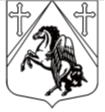 КРАСНОБОРСКОЕ  ГОРОДСКОЕ  ПОСЕЛЕНИЕТОСНЕНСКОГО РАЙОНА  ЛЕНИНГРАДСКОЙ ОБЛАСТИАДМИНИСТРАЦИЯПОСТАНОВЛЕНИЕ10. 04. 2019 г. №  136 В соответствии с Федеральным законом от 06.10.2003 г. № 131-ФЗ «Об общих принципах организации местного самоуправления в Российской Федерации», Федеральным законом от 24.06.1998 N 89-ФЗ "Об отходах производства и потребления", Федеральным законом от 10.01.2002 N 7-ФЗ "Об охране окружающей среды", Федеральным законом от 23.11.2009 N 261-ФЗ "Об энергосбережении и о повышении энергетической эффективности и о внесении изменений в отдельные законодательные акты Российской Федерации", Постановлением Правительства Российской Федерации от 03.09.2010 г. № 681 «Об утверждении Правил обращения с отходами производства и потребления в части осветительных устройств, электрических ламп, ненадлежащие сбор, накопление, использование, обезвреживание, транспортирование и размещение которых может повлечь причинение вреда жизни, здоровью граждан, вреда животным, растениям и окружающей среде»ПОСТАНОВЛЯЮ:Определить местом первичного сбора и размещения отработанных ртутьсодержащих ламп у потребителей ртутьсодержащих ламп помещение, расположенное по адресу: Ленинградская область, Тосненский район, г.п. Красный Бор, ул. Комсомольская, д.12, пом. 11 (территория МБУ Красноборского городского поселения Тосненского района Ленинградской области «БИО»).Утвердить график работы места сбора отработанных ртутьсодержащих ламп у потребителей ртутьсодержащих ламп: последняя пятница каждого месяца с 9-00 до 11-00 час.Информировать  население о месте и времени первичного сбора отработанных ртутьсодержащих ламп для потребителей ртутьсодержащих ламп размещением информации на официальном сайте  Красноборского городского поселения в сети Интернет: www.krbor.ru. Настоящее постановление вступает в силу со дня его официального опубликования.Контроль за выполнением настоящего постановления оставляю за собой.Глава администрации                            	  О. В. ПлатоноваОб определении места первичного сбора и размещения отработанных ртутьсодержащих ламп у потребителей ртутьсодержащих ламп на территории Красноборского городского поселения Тосненского района Ленинградской области